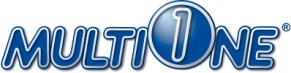 ОБКОСЧИК ПРЕПЯТСТВИЙ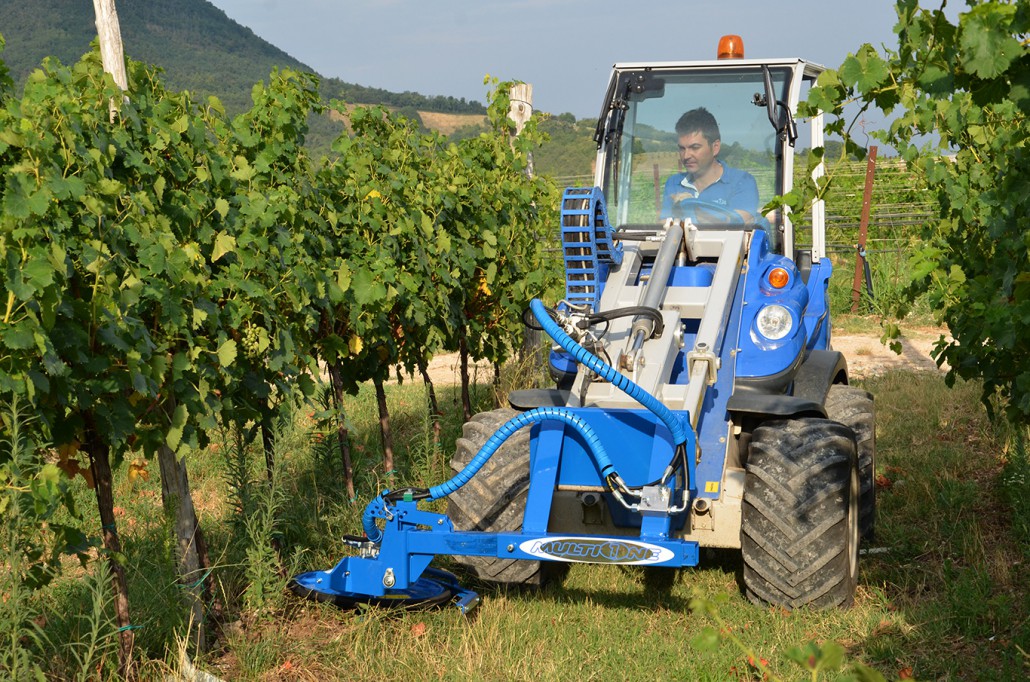 ОСОБЕННОСТИ И ПРЕИМУЩЕСТВА: - система пружинных амортизаторов;- устойчивая к истиранию защита;- регулировка по выносу в сторону;- регулировка угла наклона- предохранительный клапан;- плавающая головка.Обкосчик препятствий предназначен для окашивания травы, кустов вокруг деревьев, ограждений, дорожных знаков и других препятствий. Плавающая головка позволяет косилке автоматически препятсрвия. Эта система обеспечивает высокую производительность и ровный срез. Обкосчик препятствий может быть смещен вправо и может менять угол наклона головки для увеличения доступа в ограниченных местах. Он оснащен гидравлическим предохранительным клапаном, который предотвращает инверсию вращения лопастей.Примечание: требуется клапан плавающей стрелы на машине.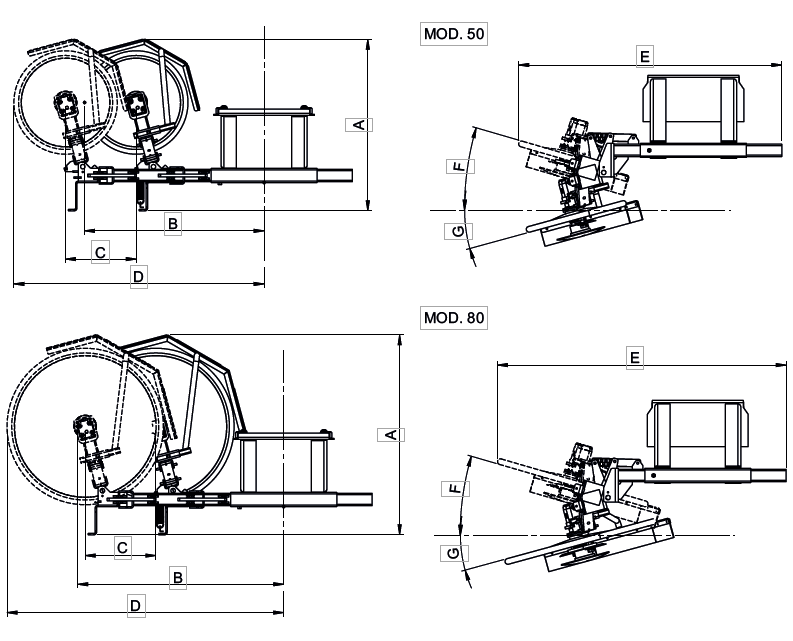 * – Требуется адаптер С890025                                                                          рекомендуемые модели                                     совместимы                                          не совместимы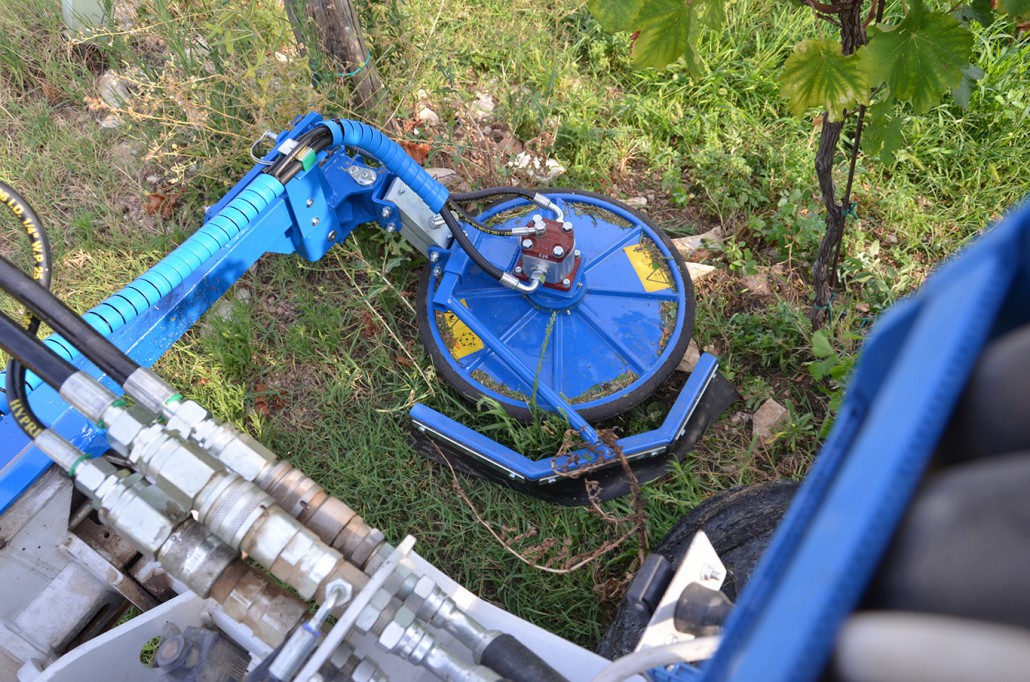 A, ммB, ммC, ммD, ммE, ммF, °G, °5097110164001416148916158011321166400156616331615МодельДиаметр косящего диска, ммМакс. Боковое смещение, м.Угол наклона головки, °Количество лезвий, м.Масса, кг.КодЦены5050040+16, -152108C8907058080040+16, -152115C890706МодельСерииСерииСерииСерииСерииСерииСерииСерииСерииСерииСерииСерииСерииСерииСерииСерииМодель12455678910SDSDSDSD12EZ7Модель1245.25.36789106,37,38,49,512EZ75080